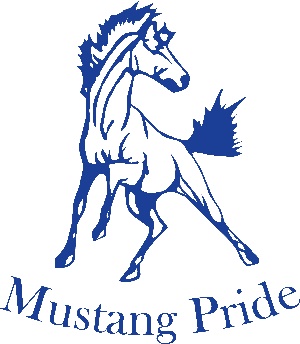 Girls “AAA” Rugby 2021-2022Brantford Collegiate Institute & VS welcomes you to the 2021-2022 AAA CWOSSA Girls Rugby TournamentWednesday, May 18, 2022Pool PlayFriday, May 20, 2022ChampionshipPOOL APOOL B1Brantford CI (D5) 4KCI (6/11-1) 2Guelph CI (D10-1)5JF Ross (D10-2)3Bluevale CI(D6/11-2)6Owen Sound (D1/7)TimeField 1Final Score9:00amKCI vs JFRKCI (20) vs JFR (14)10:00amBrant CI vs Blue CIBrant CI (22) vs Blue CI (7)12:00am OS vs JFROS (15) vs JFR (7)1:00pm GCI vs Brant CIGCI (10) vs Brant CI (44)3:00pmKCI vs OSKCI (5) vs OS (19)4:00pmBlue CI vs GCIBlue CI (19) vs GCI (15)POOL A WinnerPOOL B WinnerBrantford CIOwen SoundTIMEField 112:00pmBrantford CI vs Owen Sound